Condizionatore a rulli NOVACAT RCB di PÖTTINGER: redditizio e di facile manutenzioneCon il suo nuovo condizionatore a rulli NOVACAT RCB, PÖTTINGER ancora una volta non smentisce la sua reputazione di specialista nel campo delle falciatrici. Redditività, sicurezza d’impiego e semplice manutenzione – questi sono i vantaggi del nuovo condizionatore a rulli, che a partire da novembre 2016 sarà disponibile per tutti i modelli di NOVACAT ALPHA MOTION e per i modelli NOVACAT 262, 302, 352 e A10.Il nuovo condizionatore a rulli è dotato di due cinghie dentate, anziché del solito azionamento a catena. Le cinghie dentate consentono di raddoppiare l’altezza di deviazione del rullo superiore, il che corrisponde a +25 mm. Ciò garantisce un condizionamento ottimale del foraggio.Manutenzione dall’esternoL’azionamento del nuovo condizionatore, grazie alle cinghie dentate, è esente da manutenzione. La tensione delle cinghie dentate è regolabile comodamente dall‘esterno. Il rullo tendicinghia è dotato di arresto automatico ed è adattabile all'allineamento della cinghia mediante un elemento eccentrico. L’ingrassaggio dei cuscinetti avviene mediante un’unità di lubrificazione esterna centralizzata. Non è più necessaria una lubrificazione ad olio, fattore che riduce notevolmente l’imbrattamento nell’area di azionamento. Una macchina pulita contribuisce notevolmente alla pulizia del foraggio, con conseguente miglioramento della qualità dello stesso.Gli intasamenti appartengono al passato
In NOVACAT RCB entrambi i rulli sono azionati. Ciò consente un sicuro effetto di condizionamento. Gli intasamenti sono perciò acqua passata. Un notevole contributo alla sicurezza d’impiego del condizionatore. Evviva la redditivitàGrazie allo spargimento largo delle unità posteriori si ottiene un processo di essiccazione ottimale, che contribuisce notevolmente ad una qualità ottimale del foraggio. Inoltre l'altezza di deviazione doppia consente un maggiore flusso in presenza di grandi quantità di foraggio, garantendo un rendimento elevato del condizionatore. Un evidente contributo alla redditività della macchina.Anteprima foto:Ulteriori immagini ottimizzate per la stampa disponibili su Internet all'indirizzo: http://www.poettinger.at/presse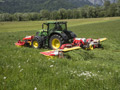 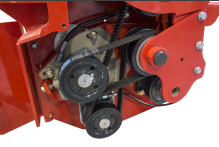 La nuova falciatrice NOVACAT A10 con condizionatore a rulliIl nuovo condizionatore a rulli: redditività, sicurezza d’impiego e facile manutenzionehttp://www.poettinger.at/de_at/Newsroom/Pressebild/3671http://www.poettinger.at/de_at/Newsroom/Pressebild/3680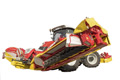 NOVACAT A10 RCBhttp://www.poettinger.at/de_at/Newsroom/Pressebild/3851 